Coach and Volunteer agreement form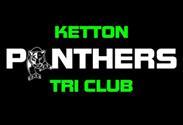 NAME ……………………………… (coach/volunteer/official)All coaches/volunteers/officials working with Ketton Junior Tri Club are encouraged to work to high standards and adopt recognised best practice where possible. In addition to their own standards of practice, all club coaches/team managers/officials should be aware of and adopt Ketton Junior Tri Club’s own ( all documents available on the website):NAME ……………………………… (coach/volunteer/official)All coaches/volunteers/officials working with Ketton Junior Tri Club are encouraged to work to high standards and adopt recognised best practice where possible. In addition to their own standards of practice, all club coaches/team managers/officials should be aware of and adopt Ketton Junior Tri Club’s own ( all documents available on the website):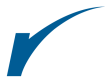 Codes of conduct for coaches and volunteers Child protection policy and procedures.Safety Policy statement and accident/incident report form.Equity policy statement and guidelines.The club will ensure that its club coaches/volunteers/officials have access to a copy of each policy and guidance note that is relevant to their work (all available on the website). The club will listen to and respond to matters that its officials bring to its attention in relation to their work and will support, where possible, their training needs.I, …………………………………….., am familiar with Ketton Junior Tri Club’s standards of practice named above and will adopt these in my work. I accept the responsibilities outlined.Signed: 					Date:Name:The club will ensure that its club coaches/volunteers/officials have access to a copy of each policy and guidance note that is relevant to their work (all available on the website). The club will listen to and respond to matters that its officials bring to its attention in relation to their work and will support, where possible, their training needs.I, …………………………………….., am familiar with Ketton Junior Tri Club’s standards of practice named above and will adopt these in my work. I accept the responsibilities outlined.Signed: 					Date:Name: